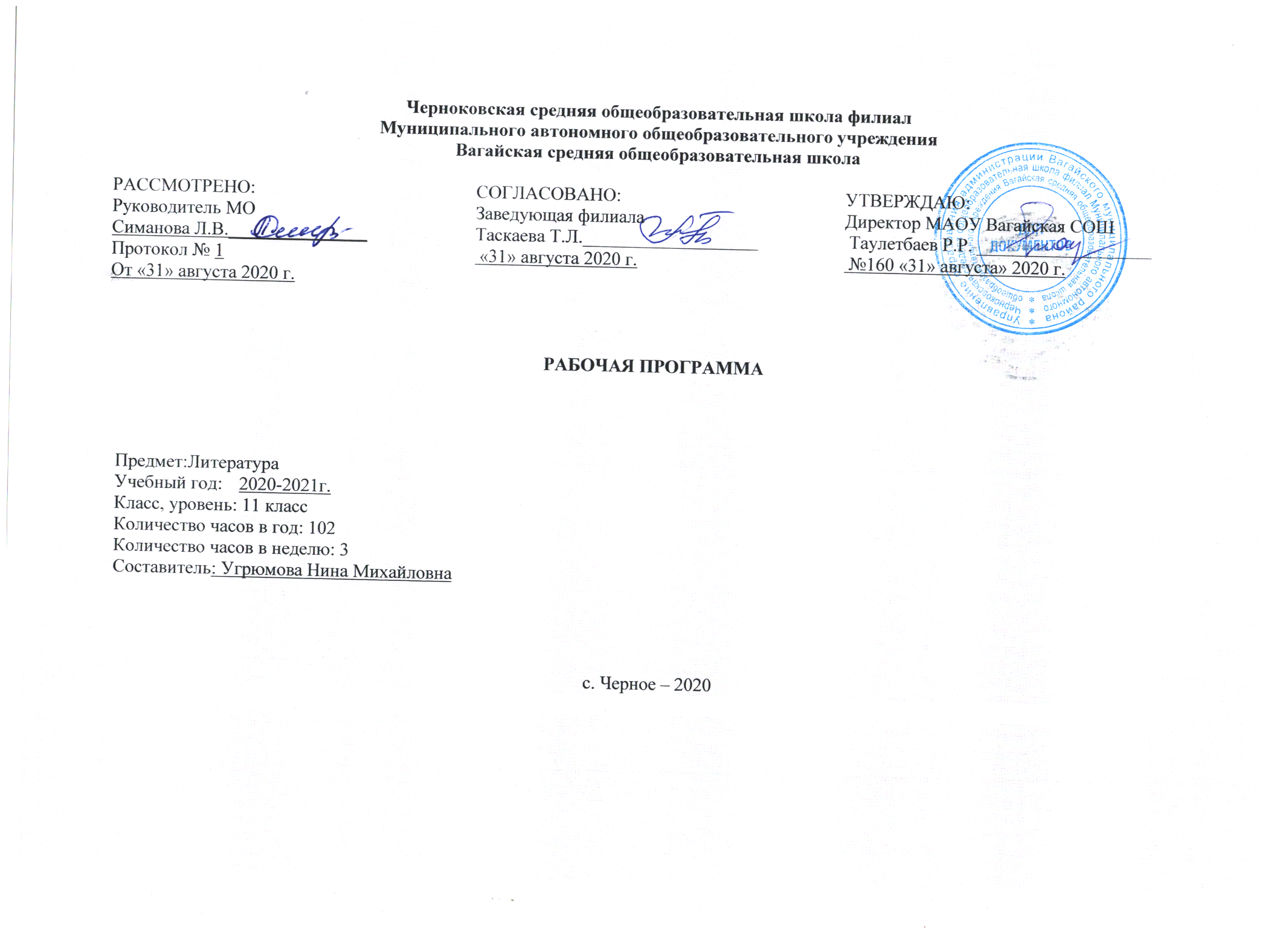 1.Планируемые результаты освоения учебного предмета «Литература»Личностные:осознание своей идентичности как человека русской культуры;освоение нравственно - эстетических ценностей нации и человечества, гуманистических традиций родной литературы;осмысление художественно-нравственного опыта предшествующих поколений, способность к определению своего отношения к идеалам автора, пониманию собственной и чужой позиции;понимание культурного многообразия своей страны и мира, уважение к культуре своего и других народов, толерантность;воспитание духовно развитой личности с гуманистическим мировоззрением, активной гражданской позицией, с развитым чувством патриотизма;достаточный объём словарного запаса для свободного выражения мыслей и чувств в процессе речевого общения; способность к самооценке на основе наблюдения за собственной речью.Метапредметные:выделение значимых функциональных связей и отношений между частями целого, характерных причинно-следственных связей;формирование и развитие умений грамотного владения устной и письменной речью;владение разными видами чтения (ознакомительное, просмотровое, поисковое и др.);владение монологической и диалогической речью, умение перефразировать мысль, выбор и использование выразительных средств языка и знаковых систем (текст, таблица, схема, аудиовизуальный ряд и др.) в соответствии с коммуникативной задачей;составление плана, тезисов, конспекта;подбор аргументов, формулирование выводов, отражение в устной или письменной форме результатов своей деятельности;использование для решения познавательных и коммуникативных задач различных источников информации, включая энциклопедии, словари, Интернет-ресурсы и др. базы данных;самостоятельная организация учебной деятельности, владение навыками контроля и оценки своей деятельности, осознанное определение сферы своих интересов и возможностей;умение выступать перед аудиторией сверстников с сообщениями и докладами.Предметные:умение воспроизводить конкретное содержание программных произведений; давать оценку героям и событиям;свободное владение письменной речью; самостоятельное выполнение различных творческих работ;овладение основными приёмами анализа и оценки изученное произведение как художественного единства; характеризовать следующие его компоненты: проблематика и идейный смысл; группировка героев относительно главного конфликта и система образов; особенности композиции; взаимосвязь узловых эпизодов; средства изображения образов – персонажей (портрет, пейзаж, интерьер, авторская характеристика, речевая характеристика); род и жанр произведения, способ авторского повествования; своеобразие авторской речи; авторское отношение к изображаемому;применение сведений по истории и теории литературы при истолковании и оценке изученного художественного произведения;знание основные факты о жизни и творчестве изучаемых писателей;способность объяснять связь произведений со временем написания и современностью; объяснять сходство и различие произведений разных писателей;умение соотносить произведение с литературным направлением эпохи, называть основные черты этих направлений;формирование эстетического вкуса как ориентира самостоятельной читательской деятельности;2формирование эстетических и теоретико-литературных понятий как условие полноценного восприятия, анализа и оценки литературно-художественных произведений,приобретение знаний по чтению и анализу художественных произведений с привлечением базовых литературоведческих понятий и необходимых сведений по истории литературы;овладение способами правильного, беглого и выразительного чтения художественных и текстов, в том числе и чтения наизусть;свободное владение монологической и диалогической речью в объеме изучаемых произведений;способность оценивать эстетическую сторону речевого высказывания при анализе текстов художественной литературы;приобретение навыка по написанию сочинений по литературе в формате ЕГЭ.32.Содержание учебного предмета «Литература»1.Вводный урок. Русская литература 20 века в контексте мировой культуры.(1 час)Традиции и новаторство в литературе. Литературное произведение и творчество писателя в контексте отечественной и мировой культуры. Интертекстуальные связи литературного произведения. Основные тенденции развития мировой и русской литературы XX века. Влияние исторических событий, философских и эстетических исканий эпохи на развитие литературы. Литературные направления XX века:реализм, модернизм. Трансформация жанров, «сквозных» тем мировой и русской литературы. Писатель и эпоха. Диалог писателя с литературной традицией и творческими исканиями современников.2.Русская литература конца 19 – начала 20 века. Обзор. (1 час) Русская литература конца XIX — начала XX века в контексте мировой культуры. Философские и эстетические искания эпохи. Реализм и модернизм как доминанты литературного процесса. Серебряный век русской поэзии. Многообразие творческих индивидуальностей. Поиски и эксперименты, художественные открытия. Литературные манифесты и художественная практика. Особенности литературной жизни. Исторические события (Первая мировая война, революции в России) и их влияние на литературу.Творчество И.А. Бунина (5 часов) Жизнь и творчество.Стихотворения «Вечер», «Не устану воспевать вас, звезды!..», «Последний шмель», «Седое небо надо мной...», «И цветы, и шмели, и трава, и колосья...».Философичность и тонкий лиризм поэзии Бунина. Пейзажная лирика поэта. Живописность и лаконизм бунинского поэтического слова.Традиционные темы русской поэзии в лирике Бунина. Реалистические традиции.Рассказы «Антоновские яблоки», «Легкое дыхание», «Господин из Сан-Франциско», «Деревня», «Чистый понедельник», «Темные аллеи».Развитие традиций русской классической литературы в прозе Бунина. Тема угасания «дворянских гнезд» в рассказе «Антоновские яблоки». Исследование национального характера. «Вечные» темы в рассказах Бунина (счастье и трагедия любви, связь человека с миром природы, вера и память о прошлом). Психологизм бунинской прозы . Принципы создания характера. Соотношение текста и подтекста. Роль художественной детали. Символика бунинской прозы. Своеобразие стиля Бунина. Теория литературы. Аллюзия. Реалистическая символика. Развитие речи. Целостный анализ лирического стихотворения. Письменный ответ на вопрос об особенностях психологизма в одном из рассказов писателя.Творчество А.И. Куприна (4 часа) Жизнь и творчество (обзор).Рассказ «Гранатовый браслет». Своеобразие сюжета рассказа. Споры героев об истинной, бескорыстной любви. Утверждение любви как высшей ценности . Трагизм решения любовной темы в рассказе. Мотив пробуждения души. Символический смысл художественных деталей, поэтическое изображение природы. Мастерство психологического анализа. Роль эпиграфа в рассказе. Смысл финала. Традиции русской классической литературы в прозе Куприна.Теория литературы. Психологизм. Эпиграф. Развитие речи. Письменный ответ на вопрос о заглавном образе рассказа. Отзыв о4самостоятельно прочитанном произведении А. И. Куприна. Сочинение по творчеству Бунина и Куприна. Внеклассное чтение.А. И. Куприн. «Олеся», «Гамбринус».Русская поэзия конца 19 – начала 20 века (12 часов)Модернизм как литературное направление. Концепция мира и человека в искусстве модернизма. Отражение кризиса сознания, ощущение краха верований и духовных ценностей. Особый интерес к личностному, нетипичному. Отрицание реалистических принципов изображения. Элитарные концепции искусства. Формальные эксперименты. Идея радикального обновления художественного языка. Многочисленные течения, школы и группы в искусстве модернизма. Основные течения в литературе русского модернизма: символизм, акмеизм, футуризм. Серебряный век как своеобразный «русский ренессанс».Символизм. В. Я. Брюсов «Юному поэту», «Грядущие гунны». К. Д. Бальмонт «Я мечтою ловил уходящие тени...», «Безглагольность», «Я в этот мир пришел, чтоб видеть солнце...», «Элементарные слова о символической поэзии» (фрагменты).«Символизм как миропонимание» (фрагменты), «Петербург» (главы «Я гублю без возврата», «Невский проспект»). А Белый. «Раздумье»,«Родине». Истоки русского символизма. Влияние западноевропейской философии и поэзии на творчество русских символистов. Связь сромантизмом. Понимание символа символистами (задача предельного расширения значения слова, открытие тайн как цель новогоискусства). Конструирование мира в процессе творчества, идея «творимой легенды». Тема поэта и поэзии. Музыкальность стиха.«Старшие символисты» (В. Я. Брюсов, К. Д. Бальмонт, Ф. К. Сологуб) и «младосимволисты» (А. Белый, А. А. Блок). Символизм какведущее течение русского модернизма.Теория литературы. Символизм. Модернизм.Развитие речи. Выразительное чтение наизусть стихотворения (по выбору). Конспектирование программных статей русских символистов (по выбору).Акмеизм. Н. С. Гумилев «Наследие символизма и акмеизм» (фрагменты), «Жираф», «Волшебная скрипка», «Заблудившийсятрамвай». Полемика с символизмом. Литературные манифесты акмеистов. Утверждение акмеистами красоты земной жизни, возвращениек «прекрасной ясности», создание зримых образов конкретного мира. Идея поэта-ремесленника. «Цех поэтов» (Н. С. Гумилев,С. М. Городецкий, О. Э. Мандельштам, А. А. Ахматова, В. И. Нарбут, М. А. Зенкевич). Неоромантические тенденции в поэзии Гумилева.Лирический герой. Особенности эволюции художественного метода Гумилева. Ранняя лирика А.Ахматовой. «Песня последней встречи»,«В последний раз мы встретились тогда», «Уединение». Теория литературы. Литературная полемика. Литературный манифест. Акмеизм.Развитие речи. Сообщение о биографии поэта (по выбору). Письменный анализ стихотворения в заданном аспекте.Русский футуризм. И. Северянин «Интродукция», «Эпилог» («Я, гений Игорь-Северянин... »), «Двусмысленная слава». В. В. Хлебников «Заклятие смехом», «Бобэоби пелись губы...», «Еще раз, еще раз...». Манифесты футуризма «Пощечина общественному вкусу», «Слово как таковое ». Поэт как миссионер «нового искусства ». Декларация о разрыве с традицией, абсолютизация «самовитого» слова, приоритет формы над содержанием, вторжение грубой лексики в поэтический язык, неологизмы, эпатаж. Звуковые и графические эксперименты футуристов. Группы русских футуристов: «Гилея » (кубофутуристы В. В. Маяковский, В. Хлебников, братья Д. и Н. Бурлюки и др.), эгофутуристы (И. Северянин, Г. В. Иванов и др.), «Мезонин поэзии» (В. Г. Шершеневич, Р. Ивнев и др.), «Центрифуга» (С. П. Бобров, Б. Л. Пастернак и др.). Особенности поэтического языка, словотворчество в лирике И. Северянина и В. Хлебникова.5А.М. Горький (7 часов). Жизнь и творчество. Рассказ «Старуха Изергиль». Романтизм ранних рассказов Горького. Проблема героя в прозе писателя. Тема поиска смысла жизни. Проблемы гордости и свободы. Соотношение романтического идеала и действительности в философской концепции Горького. Прием контраста, особая роль пейзажа и портрета в рассказах писателя. Особенности стиля. Горький и русская литература XX века.Пьеса «На дне». Сотрудничество писателя с Художественным театром. «На дне» как социально-философская драма. Смысл названия пьесы. Система образов. Судьбы ночлежников. Проблема духовной разобщенности людей. Образы хозяев ночлежки. Лука и Сатин, философский спор о человеке. Проблема счастья в пьесе. Особенности композиции пьесы. Особая роль авторских ремарок, песен, притч, литературных цитат. Новаторство Горького-драматурга. Афористичность языка.Горький как публицист и общественный деятель. История создания цикла статей «Несвоевременные мысли». Проблематика и стиль. Теория литературы. Романтическое и реалистическое в художественном мире писателя. Исторический, биографический, литературный контекст творчества писателя. Традиция и новаторство.Развитие речи. Подготовка сообщений о биографии писателя. Подбор фрагментов воспоминаний о писателе. Составление вопросов к дискуссии о правде и лжи, цитатная подборка по теме. Аннотирование новейших публикаций, посвященных биографии и творчеству писателя. Сочинение по творчеству М. Горького.А. Блок (5 часов). Жизнь и творчество. Стихотворения «Незнакомка», «Россия», «Ночь, улица, фонарь, аптека...», «В ресторане», «Река раскинулась. Течет, грустит лениво...» (из цикла «На поле Куликовом»), «На железной дороге», «Фабрика», «Вхожу я в темные храмы...», «О доблестях, о подвигах, о славе...», «О, я хочу безумно жить...», «Скифы». Собрание стихотворений Блока как «трилогия вочеловечения». Мотивы и образы ранней поэзии, излюбленные символы Блока. Образ Прекрасной Дамы. Романтический мир раннего Блока, музыкальность его стихотворений. Тема города в творчестве Блока. Образы «страшного мира». Соотношение идеала и действительности в лирике Блока. Тема России и ее исторического пути в цикле «На поле Куликовом» и стихотворении «Скифы». Лирический герой поэзии Блока, его эволюция. Особенности стиля Блока. Блок и русская поэзия XX века. Поэма «Соловьиный сад». Автобиографическая основа поэмы. Своеобразие сюжета и композиции поэмы. Романтический конфликт мечты и суровой реальности. Развитие темы возмездия. Полемика с идеалом «личного уюта». Философская трактовка темы счастья.Поэма «Двенадцать». История создания поэмы, авторский опыт осмысления событий революции. Соотношение конкретно-исторического и условно-символического планов в поэме. Сюжет поэмы, своеобразие композиции. Строфика, интонации, ритмы поэмы, ее основные символы. Система образов. Развитие образа двенадцати. Образ Христа и многозначность финала поэмы. Авторская позиция и способы ее выражения в поэме. Проблема художественного метода Блока. Теория литературы. Поэма. Лирический цикл. Лирический герой. Символ. Развитие речи. Выразительное чтение стихотворений наизусть. Целостный анализ лирического или лиро-эпического произведения. Подготовка сообщения об интерпретациях финала поэмы «Двенадцать». Сочинение по творчеству А. А. Блока.С.А. Есенин (4 часа). Жизнь и творчество. Стихотворения «Гой ты, Русь, моя родная!..», «Не бродить, не мять в кустах багряных...», «Я покинул родимый дом...», «Сорокоуст», «Не жалею, не зову, не плачу...», «Письмо матери», «Мы теперь уходим понемногу...», «Собаке Качалова», «Спит ковыль. Равнина дорогая...», «Шаганэ ты моя, Шаганэ...», «Русь Советская», «Письмо к женщине», «Неуютная жидкая лунность...». Традиции русского фольклора и классической литературы в лирике Есенина. Есенин и новокрестьянские поэты. Тема родины в поэзии Есенина. Отражение в лирике особой связи природы и человека. Особенности есенинского восприятия и изображения природы. Образ русской деревни в ранней и поздней лирике. Антитеза «город — деревня». «Сквозные» образы лирики Есенина.6Жизнеутверждающее начало и трагический пафос поэзии Есенина. Тема быстротечности человеческого бытия в поздней лирике поэта. Сложность характера и психологического состояния лирического героя. Народно-песенная основа, музыкальность лирики Есенина. Поэма «Анна Снегина».Историческая и автобиографическая основа поэмы. Изображение предреволюционной и послереволюционной деревни. Смысл названия поэмы. Особенности композиции. Соотношение лирического и эпического начал. Художественная функция диалогов. Смысл финала. Теория литературы. Лирический герой. Антитеза. Цветопись. Развитие речи. Письменный ответ на вопрос о природных образах в есенинской поэзии. Целостный анализ лирического произведения. Реферат об особенностях стиля поэта.В.В. Маяковский (4 часа). Жизнь и творчество. Стихотворения «Нате!», «А вы могли бы?», «Послушайте!», «Скрипка и немножко нервно», «Лиличка!», «Ода революции», «Разговор с фининспектором о поэзии», «Юбилейное», «Прозаседавшиеся», «Письмо товарищу Кострову из Парижа о сущности любви», «Письмо Татьяне Яковлевой». Маяковский и футуризм. Лирический герой. Дух бунтарства, вызов миру обывателей, элементы эпатажа в ранней лирике. Мотив одиночества поэта. Поэт и революция, пафос революционного переустройства мира. Новаторство Маяковского (ритмика, рифма, неологизмы, гиперболичность, пластика образов, неожиданные метафоры, необычность строфики и графики стиха). Особенности любовной лирики. Тема поэта и поэзии, осмысление проблемы художника и времени. Сатирические образы в раннем и позднем творчестве Маяковского. Жанровое и стилевое своеобразие лирики Маяковского.Поэма «Облако в штанах». Композиция поэмы, ее связь с идейным содержанием. Исторический, биографический и историко-культурный контекст. Мотив трагического одиночества поэта. Оригинальное решение тем любви, искусства, религии. Художественная функция метафоры и гиперболы, многочисленных аллюзий и реминисценций. Теория литературы. Художественный мир. Поэтическое новаторство. Словотворчество. Тоническое стихосложение. Акцентный стих. Развитие речи. Доклады о биографии и творчестве В. В. Маяковского на основе справочной, мемуарной, научной литературы и материалов, размещенных в Интернете. Тезисы ответа на вопрос о соотношении традиционного и новаторского в ранней и поздней лирике поэта. Подбор цитат к сочинению, посвященному анализу одной из глав поэмы «Облако в штанах». Сочинение по творчеству А. Блока, С. Есенина, В. В. Маяковского.Литература 20-30-х годов (обзор). А. А. Фадеев «Разгром». И. Э. Бабель «Мой первый гусь», «Соль», И. А. Ильф и Е. П. Петров«Двенадцать стульев», Н. А. Островский «Как закалялась сталь», В. В. Набоков «Машенька». Особенности литературного процесса. Развитие литературы в СССР и русском зарубежье. Основные события литературной жизни. Литературные группы и объединения (Пролеткульт, «Кузница», «Перевал», ЛЕФ, «Серапионовы братья», ОБЭРИУ и др.). Создание Союза писателей СССР. Дискуссии о социалистическом реализме. Берлин и Париж как центры литературы русской эмиграции. Журнал «Современные записки». Тема России и судьбы человека в переломную историческую эпоху. Многообразие художественных трактовок событий революции и Гражданской войны. Философская и нравственная проблематика произведений. Стилевое многообразие. Традиции романтизма в поэзии и прозе. Сатирические произведения. Исторические романы. Автобиографические произведения русских писателей.Е. Замятин «Мы». История создания и публикации романа. Жанровое своеобразие. Проблематика и система образов, центральный конфликт романа. Особенности композиции. Характер повествования. Символические образы. Смысл финала. Своеобразие языка романа. Жанр антиутопии в мировой и русской литературе.А.П. Платонов. Жизнь и творчество. Повесть «Котлован». Традиции Гоголя и Салтыкова-Щедрина в прозе Платонова. Высокий пафос и острая сатира. Идея «общей жизни» как основа сюжета повести. Конкретно-исторический и условно-символический планы в7произведении. Герои Платонова. Тема детства и тема смерти в повести. Символический образ котлована. Самобытность стиля писателя.Теория литературы. Социалистический реализм. Традиции и новаторство. Исторический роман. Сатирический роман. Развитие речи.Подготовка сообщения о биографии и творчестве одного из писателей. Составление коллективной антологии «Тема России в поэзиирусской эмиграции», подготовка вступительной статьи к ней.А.Н.Толстой. «Пётр Первый”М.А. Булгаков (6 часов). Жизнь и творчество. Роман «Мастер и Маргарита». История создания и публикации романа. Своеобразие жанра и композиции романа. Прием «роман в романе». Роль эпиграфа. Притчевая основа романа. Эпическая широта и сатирическое начало в романе. Сочетание реальности и фантастики. Москва и Ершалаим. Образы Воланда и его свиты. Библейские мотивы и образы в романе. Человеческое и божественное в облике Иешуа. Образ Левия Матвея и тема ученичества. Образ Иуды и проблема предательства. Фигура Понтия Пилата и тема совести. Проблема нравственного выбора в романе. Тема любви. Образ Маргариты. Проблема творчества и судьбы художника. Образ Мастера. Смысл финальной главы романа. Теория литературы. Композиция. Фантастика. Художественный метод. Развитие речи. Сообщение о проблематике романа и особенностях стиля писателя. Тезисный план сочинения о соотношении конкретно-исторического и вневременного в романе. Сочинение по творчеству М. А. Булгакова.А. А. Ахматова (4 часа). Жизнь и творчество. Стихотворения «Песня последней встречи», «Сжала руки под темной вуалью...»,«Смятение», «Я научилась просто, мудро жить...», «Муза ушла по дороге...», «Под крышей промерзшей пустого жилья...», «Мне голос был. Он звал утешно... », «Мне ни к чему одические рати...», «Родная земля». Ахматова и акмеизм. Отражение в лирике Ахматовой глубины человеческих переживаний. Психологизм ахматовской лирики. Темы любви и искусства. Патриотизм и гражданственность поэзии Ахматовой. Пушкинские традиции. Разговорность интонации и музыкальность стиха. Фольклорные и литературные образы и мотивы в лирике Ахматовой.Поэма «Реквием». Историческая основа, история создания и публикации. Смысл названия поэмы, отражение в ней личной трагедии и общенародного горя. Библейские мотивы и образы в поэме. Победа исторической памяти над забвением как основной пафос «Реквиема». Особенности жанра и композиции поэмы, роль эпиграфа, посвящения и эпилога. Художественная функция аллюзий и реминисценций.Теория литературы. Лирический цикл. Традиция. Аллюзия. Реминисценция.Развитие речи. Выразительное чтение наизусть стихотворений. Целостный анализ лирического произведения. Сочинение по творчеству А. А. Ахматовой.М.И. Цветаева (4 часа) Жизнь и творчество (обзор). Стихотворения «Моим стихам, написанным так рано...», «Стихи к Блоку» («Имя твое — птица в руке...»), «Кто создан из камня, кто создан из глины...», «Тоска по родине! Давно...», «Идешь, на меня похожий...», «Роландов Рог», «Куст».Основные темы творчества Цветаевой. Конфликт быта и бытия, времени и вечности. Поэзия как напряженный монолог-исповедь.Фольклорные и литературные образы и мотивы в лирике Цветаевой. Своеобразие цветаевского поэтического стиля. Теория литературы. Стиль. Поэтический синтаксис.Развитие речи. Анализ лирического стихотворения в заданном аспекте. Сочинение по творчеству Ахматовой, Цветаевой.Н. А. Заболоцкий (1 час). Жизнь и творчество (обзор). Стихотворения «Я не ищу гармонии в природе...», «Завещание», «Читая стихи», «О красоте человеческих лиц».Утверждение непреходящих нравственных ценностей, неразрывной связи поколений. Философская проблематика. Своеобразие8художественного воплощения темы природы. Художественный мир поэзии Заболоцкого. Теория литературы. Художественный мир.Развитие речи. Выразительное чтение стихотворения наизусть. Анализ проблематики лирического стихотворения.М.А. Шолохов (6 часов). Жизнь и творчество. Роман «Тихий Дон».История создания романа. Широта эпического повествования. Авторская позиция. Система образов в романе. Семья Мелеховых, быт и нравы донского казачества. Глубина постижения исторических процессов в романе. Изображение Гражданской войны как общенародной трагедии. Тема разрушения семейного и крестьянского укладов. Путь Григория Мелехова как поиск правды жизни. «Вечные» темы в романе: человек и история, война и мир, личность и масса. Утверждение высоких человеческих ценностей. Женские образы. Функция пейзажа в романе. Роль народных песен. Смысл финала. Художественное своеобразие романа . Язык прозы Шолохова. Традиции классической литературы XIX века в романе. Теория литературы. Трагическое и комическое. Роман-эпопея. Эпиграф.Развитие речи. Письменный ответ на вопрос об историческом контексте творчества писателя. Характеристика особенностей стиля писателя. Анализ документализма как одной из стилевых доминант в романе. Анализ эпизода. Аннотирование новейших публикаций, посвященных биографии и творчеству писателя.Поэзия и проза Великой Отечественной войны (4 часа). В. Л. Кондратьев «Сашка», В. Некрасов «В окопах Сталинграда» Изображение событий военного времени в произведениях писателей и поэтов, участников Великой Отечественной войны. Лирика и публицистика военных лет. Своеобразие «лейтенантской» прозы. Художественное исследование психологии человека в условиях войны. Документальная проза о войне. Военная тема в литературе русской эмиграции.Теория литературы. Документализм. Развитие речи. Письменный ответ об особенностях изображения реального исторического события в одном из эпических произведений о Великой Отечественной войне.А. Т. Твардовский (3 часа). Жизнь и творчество (обзор). Стихотворения «Вся суть в одном-единственном завете...», «Памяти матери», «Дробится рваный цоколь монумента...», «О сущем», «В чем хочешь человечество вини...». Фольклорные и литературные традиции в поэзии Твардовского. Темы, образы и мотивы лирики. Исповедальный характер поздней лирики. Служение народу как ведущий мотив творчества поэта. Поэма «По праву памяти». Историческая тема и тема памяти. Теория литературы. Лирический герой. Исповедь.Развитие речи. Выразительное чтение стихотворения наизусть. Целостный анализ лирического стихотворения. Сообщения о творчестве А. Т. Твардовского.16.Б.Л. Пастернак (5 часов). Жизнь и творчество (обзор). Стихотворения «Февраль. Достать чернил и плакать!..», «Определение поэзии», «Во всем мне хочется дойти...», «Гамлет», «Зимняя ночь», «Снег идет», «Гефсиманский сад», «Быть знаменитым некрасиво...». Поэтическая эволюция Пастернака как движение к «немыслимой простоте» поэтического слова. Тема поэта и поэзии (искусство как ответственность, судьба художника и его роковая обреченность на страдания). Философская глубина лирики Пастернака. Тема человека и природы. Сложность настроения лирического героя. Соединение патетической интонации и разговорного языка. Роман «Доктор Живаго» (обзорное изучение с анализом фрагментов). История создания и публикации романа. Жанровое своеобразие и композиция романа, соединение в нем эпического и лирического начал. Система образов романа. Образ Юрия Живаго. Женские образы. Цикл «Стихотворения Юрия Живаго» и его связь с общей проблематикой романа. Традиции русской и мировой классической литературы в творчестве Пастернака.Теория литературы. Лирический герой. Поэтика. Эпическое и лирическое. Стихотворный цикл. Развитие речи. Подготовка плана9сочинения и подбор цитат по одной из «вечных» тем. Анализ интертекстуальных связей стихотворения «Гамлет». Доклад по творчеству Б. Л. Пастернака.Литература второй половины 20 века. Новое понимание истории страны. Влияние «оттепели» 1960-х годов на развитие литературы. Литературно-художественные журналы, их место в общественном сознании. «Лагерная» тема. «Деревенская» проза. Постановка острых нравственных и социальных проблем (человек и природа, проблема исторической памяти, ответственность человека за свои поступки, человек на войне). Обращение к народному сознанию в поисках нравственного идеала в русской литературе и литературах других народов России.Поэтические искания. Развитие традиционных тем русской лирики (темы любви, гражданского служения, единства человека и природы). А. И. Солженицын. Жизнь и творчество (обзор). Повесть «Один день Ивана Денисовича». Роман "Архипелаг Гулаг" (фрагменты). В.Т. Шаламов. «Колымские рассказы» («Одиночный замер», «Шоковая терапия»)Своеобразие раскрытия «лагерной» темы в произведениях. Проблема русского национального характера в контексте трагической эпохи. Теория литературы. Повесть. Повествователь. Развитие речи. План устного ответа на вопрос о значении исторического и биографического контекста для понимания идейного содержания произведения. В. М. Шукшин. Жизнь и творчество (обзор). Рассказы «Верую!», «Алеша Бесконвойный». Изображение народного характера и народной жизни в рассказах. Диалоги в шукшинской прозе. Особенности повествовательной манеры Шукшина. В. Г. Распутин «Прощание с Матерой». А. В. Вампилов. «Утиная охота». Литературный процесс во второй половине XX века. Основные тенденции в развитии русской литературы, ее социальная и нравственная проблематика. Литература и публицистика. «Лагерная» тема: личность и государство, характер и обстоятельства. Проблемы народной жизни в «деревенской» прозе. Теория литературы. Проблематика. Публицистика.Развитие речи. Сочинение по литературе 20 века.Русская поэзия второй половины 20 века (4 часа). Н. М. Рубцов «Видения на холме», «Листья осенние» Р. Гамзатов «Журавли».Е. А. Евтушенко «Со мною вот что происходит...». Б. Ш. Окуджава «Полночный троллейбус», «Живописцы». Б. А. Ахмадулина «По улице моей который год...». «Тихая» поэзия и «эстрадная» поэзия. «Вечные» темы. Особенности «бардовской» поэзии 1960 -х годов. Традиции романтизма, акмеизма в поэзии. Теория литературы. Традиция и новаторство. И. Бродский Жизнь и творчество (обзор). Стихотворения «Воротишься на родину. Ну что ж...», «Сонет» («Как жаль, что тем, чем стало для меня...»).Лирический герой, своеобразие поэтического мышления и стиля Бродского. Оригинальная трактовка традиционных тем русской и мировой поэзии. Жанровое своеобразие лирических стихотворений. Неприятие абсурдного мира и тема одиночества человека в «заселенном пространстве». Бродский и постмодернизм.Русская литература последнего десятилетия.  Основные тенденции современного литературного процесса. Последние публикациижурналах, отмеченные премиями, получившие общественный резонанс, положительные отклики в печати. Теория литературы. Литературный процесс. Авангардизм.103.Тематическое планированиес указанием количества часов, отводимых на освоение каждой темы11121314Всего: 102 урока№П/ПТемаКол-во№П/ПТемауроковуроков1.Введение. Русская литература ХХ века в контексте мировой культуры.12.Обзор русской литературы первой половины ХХ века.13.И.А. Бунин. Очерк жизни и творчества. Стихотворения «Вечер», «Не устану воспевать вас, звезды!..»,1«Последний шмель», «Седое небо надо мной...», «И цветы, и шмели, и трава, и колосья...» или др. (три повыбору)4.«Чудная власть прошлого в рассказе Бунина «Антоновские яблоки»15.Размышления о России в повести Бунина «Деревня»16.Острое чувство кризиса цивилизации в рассказе И.А.Бунина «Господин из Сан-Франциско».17.Рассказы И.А.Бунина о любви. «Легкое дыхание», «Чистый понедельник», «Темные аллеи» (по выбору)18.А.И.Куприн. Жизнь и творчество.19.Воплощение нравственного идеала в повести Куприна «Олеся»110.Талант любви в рассказе А.И.Куприна «Гранатовый браслет». Своеобразие сюжета рассказа. Споры героев об1истинной, бескорыстной любви. Утверждение любви как высшей ценности.11.Контрольная работа по творчеству И.А.Бунина и А.И.Куприна.112.Сочинение № 11по творчеству И.Бунина и А. Куприна.13.Обзор русской поэзии конца XIX – начала XX в. Серебряный век. Модернизм как литературное направление.1Основные течения в литературе русского модернизма: символизм, акмеизм, футуризм.14.Символизм. Истоки русского символизма. «Старшие символисты» (В. Я. Брюсов, К. Д. Бальмонт,1Ф. К. Сологуб) и «младосимволисты» (А. Белый, А. А. Блок). Символизм как ведущее течение русскогомодернизма.15.Поэзия В.Я.Брюсова. «Юному поэту», «Грядущие гунны».116.«Поэзия как волшебство» в творчестве К.Д.Бальмонта. «Я мечтою ловил уходящие тени...»,1«Безглагольность», «Я в этот мир пришел, чтоб видеть солнце...», «Элементарные слова о символическойпоэзии» (фрагменты).117.Путешествие за «золотым руном» Андрея Белого. Анализ стихотворений «Раздумье», «Родине».118.Акмеизм как литературное направление. Ранняя лирика А. Ахматовой. «Песня последней встречи», «Впоследний раз мы встретились тогда», «Уединение».19.Мир образов Николая Гумилева. «Наследие символизма и акмеизм» (фрагменты), «Жираф», «Волшебная1скрипка», «Заблудившийся трамвай».20.Футуризм как литературное направление. Группы русских футуристов: «Гилея» (кубофутуристы1В. В. Маяковский, В. Хлебников, братья Д. и Н. Бурлюки и др.), эгофутуристы (И. Северянин, Г. В. Иванов идр.), «Мезонин поэзии» (В. Г. Шершеневич, Р. Ивнев и др.), «Центрифуга» (С. П. Бобров, Б. Л. Пастернак идр.).21.«Эгофутуризм» Игоря Северянина. «Интродукция», «Эпилог» («Я, гений Игорь-Северянин...»),1«Двусмысленная слава».22.Обобщающий урок по творчеству поэтов «Серебряного века»123.Сочинение № 2 по творчеству поэтов «Серебряного века»124.М. Горький. Очерк жизни и творчества. Романтизм.125.Романтические рассказы М.Горького.«Старуха Изергиль».126.Особенности жанра и конфликта в пьесе Горького «На дне».127.«Во что веришь – то и есть». Роль Луки в драме «На дне».128.Вопрос о правде в драме Горького «На дне».129.Обобщающий урок по творчеству А.М.Горького.130.Сочинение № 3 по творчеству М. Горького.131.А.А.Блок. Личность и творчество. Романтический мир раннего Блока. «Стихи о Прекрасной Даме», «Вхожу я1в темные храмы...», «О доблестях, о подвигах, о славе...», «О, я хочу безумно жить...»32.Анализ стихотворения А.Блока «Незнакомка».133.Тема Родины в творчестве А. Блока. «Россия», «Ночь, улица, фонарь, аптека...», «В ресторане», «Река1раскинулась. Течет, грустит лениво...» (из цикла «На поле Куликовом») «На железной дороге», «Скифы»34.Поэма А.Блока «Двенадцать».135.Обобщающий урок по творчеству А. Блока.136.С.Есенин как национальный поэт. Жизнь и творчество. Ранняя лирика.«Гой ты, Русь, моя родная!..», «Письмо1матери»37.Основные темы лирики С.Есенина. Стихотворения «Я покинул родимый дом...», «Сорокоуст», «Не жалею, не1зову, не плачу...», «Мы теперь уходим понемногу...», «Спит ковыль. Равнина дорогая...», «Русь Советская»,«Неуютная жидкая лунность...».38.Любовная лирика С.Есенина. «Шаганэ ты моя, Шаганэ...», «Письмо к женщине», «Не бродить, не мять в1кустах багряных...», «Собаке Качалова»39.Поэма С.Есенина «Анна Снегина». Историческая и автобиографическая основа поэмы. Изображениепредреволюционной и послереволюционной деревни. Смысл названия поэмы40.В.В.Маяковский. Жизнь и творчество. Стихотворения «Нате!», «А вы могли бы?», «Послушайте!», «Скрипка и1немножко нервно», «Лиличка!»41.Поэтическое новаторство В.В. Маяковского. «Ода революции», «Разговор с фининспектором о поэзии»,Поэтическое новаторство В.В. Маяковского. «Ода революции», «Разговор с фининспектором о поэзии»,1«Юбилейное», «Прозаседавшиеся», «Письмо товарищу Кострову из Парижа о сущности любви», «Письмо«Юбилейное», «Прозаседавшиеся», «Письмо товарищу Кострову из Парижа о сущности любви», «ПисьмоТатьяне Яковлевой».42.Поэма Маяковского «Облако в штанах». Композиция поэмы, ее связь с идейным содержаниемПоэма Маяковского «Облако в штанах». Композиция поэмы, ее связь с идейным содержанием143.Настоящее и будущее в пьесе Маяковского «Клоп».Настоящее и будущее в пьесе Маяковского «Клоп».144.Сочинение № 4. Блок, Есенин, Маяковский.Сочинение № 4. Блок, Есенин, Маяковский.145.Роман А. Фадеева «Разгром».146.Антиутопия. Роман Е.Замятина «Мы». Жанр антиутопии в мировой и русской литературеАнтиутопия. Роман Е.Замятина «Мы». Жанр антиутопии в мировой и русской литературе147.Повесть А.Платонова «Котлован» Идея «общей жизни» как основа сюжета повестиПовесть А.Платонова «Котлован» Идея «общей жизни» как основа сюжета повести148.Обобщение по творчеству Фадеева, Замятина, Платонова.Обобщение по творчеству Фадеева, Замятина, Платонова.149.М.А.Булгаков. Жизнь, творчество, личность.М.А.Булгаков. Жизнь, творчество, личность.1М.А.Булгаков. Жизнь, творчество, личность.М.А.Булгаков. Жизнь, творчество, личность.50.Роман Булгакова «Мастер и Маргарита». Жанр и композиция.Роман Булгакова «Мастер и Маргарита». Жанр и композиция.151.Три мира в романе «Мастер и Маргарита».Три мира в романе «Мастер и Маргарита».152.Любовь и творчество в романе «Мастер и Маргарита».Любовь и творчество в романе «Мастер и Маргарита».153.Обобщение по роману Булгакова «Мастер и Маргарита»Обобщение по роману Булгакова «Мастер и Маргарита»154.Сочинение № 5 по творчеству М.А.Булгакова.Сочинение № 5 по творчеству М.А.Булгакова.155.Тема русской истории в творчестве А.Н.Толстого.Тема русской истории в творчестве А.Н.Толстого.156.Панорама русской жизни в романе А.Н.Толстого «Петр I».Панорама русской жизни в романе А.Н.Толстого «Петр I».157.Образ Петра в романе А.Н.Толстого «Петр Первый».Образ Петра в романе А.Н.Толстого «Петр Первый».158.А. Ахматова «Голос своего поколения»А. Ахматова «Голос своего поколения»1Стихотворения «Песня последней встречи», «Сжала руки под темной вуалью...», «Смятение», «Я научиласьСтихотворения «Песня последней встречи», «Сжала руки под темной вуалью...», «Смятение», «Я научиласьпросто, мудро жить...», «Муза ушла по дороге...», «Под крышей промерзшей пустого жилья...»просто, мудро жить...», «Муза ушла по дороге...», «Под крышей промерзшей пустого жилья...»59.Тема Родины в лирике Ахматовой«Мне голос был. Он звал утешно...»,    «Мне ни к чему одические1рати...», «Родная земля».60.Тема народного страдания и скорби в поэме Ахматовой «Реквием».Тема народного страдания и скорби в поэме Ахматовой «Реквием».161.Развитие речи. Анализ стихотворения АхматовойРазвитие речи. Анализ стихотворения Ахматовой162.Поэтический мир М. Цветаевой.1Стихотворения «Моим стихам, написанным так рано...», «Стихи к Блоку» («Имя твое — птица в руке...»),Стихотворения «Моим стихам, написанным так рано...», «Стихи к Блоку» («Имя твое — птица в руке...»),«Кто создан из камня, кто создан из глины...», «Тоска по родине! Давно...», «Идешь, на меня похожий...»,«Кто создан из камня, кто создан из глины...», «Тоска по родине! Давно...», «Идешь, на меня похожий...»,«Роландов Рог», «Куст»63.Развитие речи. Анализ стихотворения М.Цветаевой «Молодость».Развитие речи. Анализ стихотворения М.Цветаевой «Молодость».164.Анна Ахматова и Марина Цветаева. Подготовка к сочинению.Анна Ахматова и Марина Цветаева. Подготовка к сочинению.165.Сочинение № 6 по творчеству Ахматовой и Цветаевой.166.Человек и природа в поэзии Н. Заболоцкого1Стихотворения «Я не ищу гармонии в природе...», «Завещание», «Читая стихи», «О красоте человеческихлиц».67.М.А.Шолохов. Жизнь, личность, творчество1М.А.Шолохов. Жизнь, личность, творчество68.Картины жизни донских казаков в романе Шолохова «Тихий Дон».169.«Чудовищная нелепица войны» в изображении Шолохова.170.«В мире, расколотом надвое». Гражданская война в изображении Шолохова.171.Судьба Григория Мелехова.172.Семинар по роману-эпопее «Тихий Дон».173.Поэзия и проза Великой Отечественной войны (обзор)1Поэзия и проза Великой Отечественной войны (обзор)Изображение событий военного времени в произведениях писателей и поэтов, участников ВеликойОтечественной войны. Лирика и публицистика военных лет.74.Правда о войне в повести Некрасова «В окопах Сталинграда»1Правда о войне в повести Некрасова «В окопах Сталинграда»Художественное исследование психологии человека в условиях войны.75.Лейтенантская проза (обзор)176.Повесть В. Кондратьева «Сашка»177.А.Т.Твардовский. Творчество и судьба.  Стихотворения «Вся суть в одном-единственном завете...», «Памяти1матери», «Дробится рваный цоколь монумента...», «О сущем», «В чем хочешь человечество вини...»78.А.Т.Твардовский. Поэма «По праву памяти»179.Народный характер поэмы Твардовского «Василий Тёркин»180.Б.Л.Пастернак. Начало творческого пути. Лирика. Стихотворения «Февраль. Достать чернил и плакать!..»,1«Определение поэзии», «Во всем мне хочется дойти...», «Гамлет», «Зимняя ночь», «Снег идет»,«Гефсиманский сад», «Быть знаменитым некрасиво...»81.Человек, история и природа в романе Б.Л.Пастернака «Доктор Живаго».182.Христианские мотивы в романе Пастернака «Доктор Живаго».183.Обобщающий урок по творчеству Б.Л.Пастернака.184.Сочинение № 7 по творчеству Б.Л.Пастернака.185.Обзор русской литературы второй половины ХХ века. Литература «оттепели».186.А.И.Солженицын.1Судьба и творчество писателя. Повесть «Один день Ивана Денисовича» (обзор)87.Обзор романа А.И. Солженицына «Архипелаг ГУЛАГ» (фрагменты)188.В.Т. Шаламов. «Колымские рассказы»: «Одиночный замер», «Шоковая терапия»189.«Деревенская проза». Творчество В.М. Шукшина. Рассказы «Верую!», «Алеша Бесконвойный»190.В.Г.Распутин. «Прощание с Матерой»191Поэзия Н.Рубцова. Стихотворения «Видения на холме», «Листья осенние»29293И. А. Бродский. Стихотворения294Стихотворения «Воротишься на родину. Ну что ж...», «Сонет» («Как жаль, что тем, чем стало для меня...»)95Б. Ш. Окуджава. Стихотворения. «Полночный троллейбус», «Живописцы»196А. В. Вампилов.  Пьеса «Утиная охота».29798Сочинение № 8 по литературе второй половины 20 века.199Обзор литературы последнего десятилетия.1100Обзор литературы последнего десятилетия.1101Новейшая литература. Обзор.1102Обобщение и систематизация изученного1